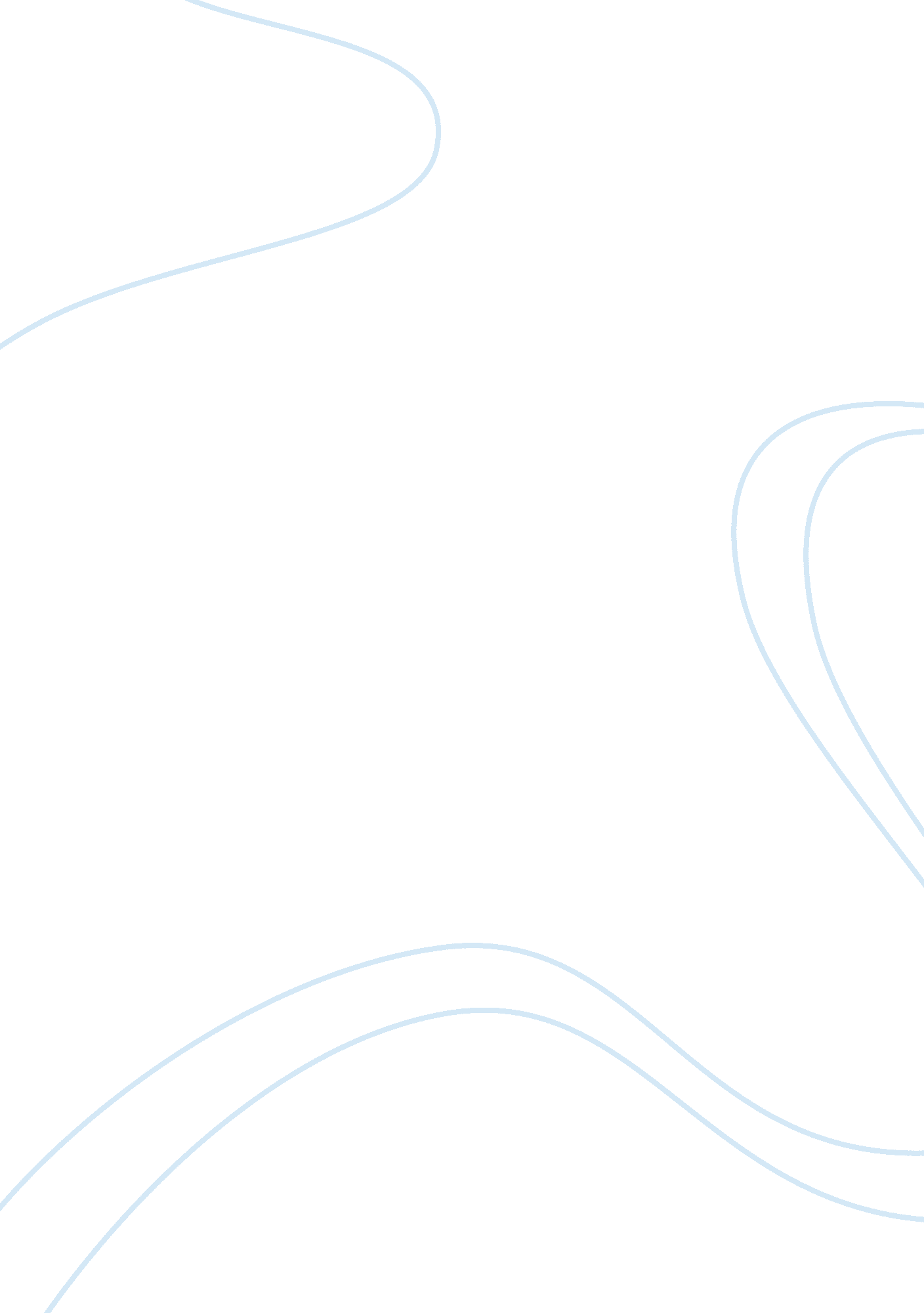 Discussion question 12Health & Medicine, Nursing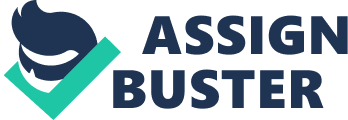 Importance of Communication in Nursing Importance of Communication in Nursing As an advanced professional nurse, effective communication is a key element in ensuring successful outcome and reducing medical errors. To achieve this, nurses must demonstrate sincerity, courtesy, and kindness. They should also have an effective mastery of communication through people as well as language skills. With effective communication, there is a high likelihood of providing holistic and high quality care. It also fosters a good relationship between the patients as well as the professionals and nurses are able to appreciate and embrace diversity (Kourkouta & Papathanasiou, 2014). 
The most important non-verbal communication is active listening, which can only be achieved when nurses set aside their personal feelings and thoughts. This helps nurses to listen for any cues and develop successful writing skills. In order to demonstrate that the nurses are listening, they reflect, summarize, acknowledge, empathize, paraphrase information, and check for any cues. This is an important communication style since it offers patients a chance to air their concerns and help nurses to make informed decisions when they write down some of the information that they acquire. This also helps in checking the documented notes and reporting on the patients’ conditions in a manner that other medical professionals can get a clear picture of the situation (Bramhall, 2014). 
I am definitely ready to listen to my patients and to do this, I have to learn some listening skills and ensure that I do not interrupt the patients. I will also strengthen my listening skills by making a conscious move or effort to not only hear the words that are being spoken by the patient, but also to try and understand and empathize with them. I will get rid of all the distracters; hence, avoid misunderstanding and create a healthy environment in which the patients can freely talk (Bramhall, 2014). 
References 
Bramhall, E. (2014). Effective communication in nursing practice. Nursing Standard, 29(14): 53-59. 
Kourkouta, L & Papathanasiou, L. (2014). Communication in nursing practice. Mater Sociomed, 26(1): 65-67. 